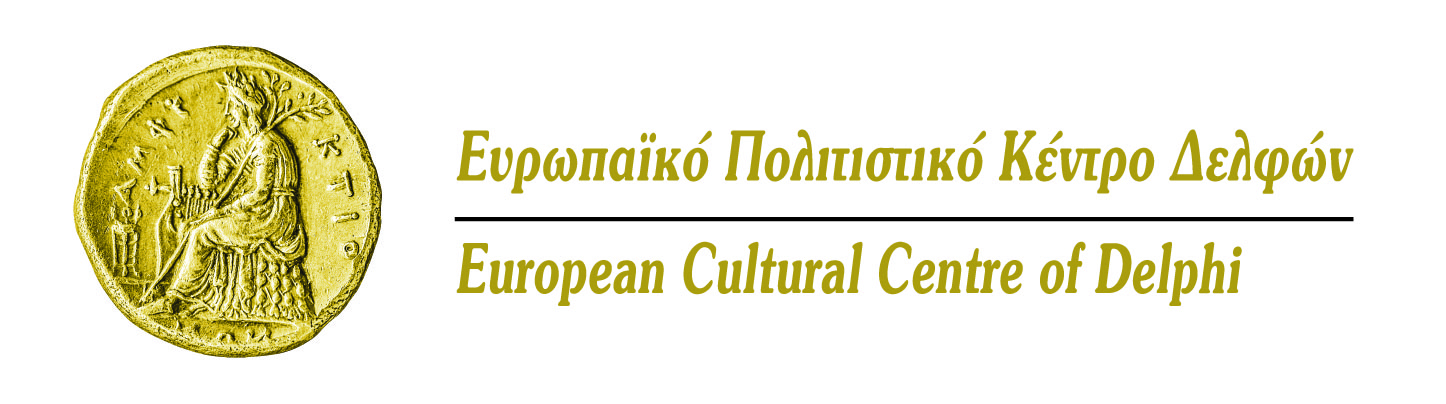 Η ΕΠΙΣΤΡΟΦΗ ΤΟΥ ΔΙΟΝΥΣΟΥΑφιέρωμα στον Θεόδωρο Τερζόπουλο5-8 Ιουλίου 2018Με την υποστήριξη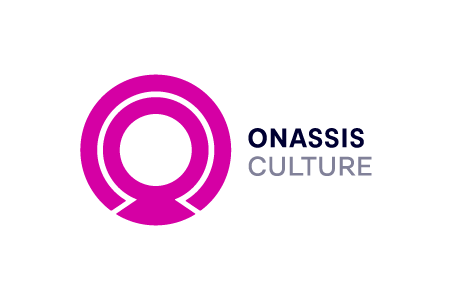 ΠΡΟΓΡΑΜΜΑ Πέμπτη, 5 Ιουλίου Συνεδριακό Κέντρο 16.00-18.00	Προβολή ταινιών 18.00 		Εγγραφές Αμφιθέατρο Κ. Καραμανλής 18.30-19.00 	 Έναρξη - Χαιρετισμοί Ελένη Αρβελέρ/Πρόεδρος Δ.Σ. Ευρωπαϊκού Πολιτιστικού Κέντρου Δελφών Παύλος Καλλιγάς/Διευθυντής Ευρωπαϊκού Πολιτιστικού Κέντρου ΔελφώνΑφροδίτη Παναγιωτάκου/Διευθύντρια Πολιτισμού, Ίδρυμα Ωνάση 19.00-20.00   	ΕΝΑΡΚΤΗΡΙΑ ΣΥΝΕΔΡΙΑΠρόεδρος: Παύλος ΚαλλιγάςΒασίλης Παπαβασιλείου/ηθοποιός-σκηνοθέτης    ΘΕΟΔΩΡΟΣ Ο ΥΠΕΡΠΟΝΤΙΟΣ Anatoly Vasiliev/σκηνοθέτης Ελένη Βαροπούλου/θεατρολόγος-συγγραφέας-μεταφράστρια ΤΟ ΘΕΑΤΡΟ ΩΣ ΜΕΤΑΦΡΑΣΗ.  Ο HEINER MULLER ΚΑΙ Ο ΑΙΣΧΥΛΟΣ ΑΠΟ ΤΟΝ ΘΕΟΔΩΡΟ ΤΕΡΖΟΠΟΥΛΟ Freddy Decreus/Επίτιμος Καθηγητής, Πανεπιστήμιο της ΓάνδηςA THEATRE OF ENERGY, A THEATRE OF CONSCIOUSNESSDaniel Wetzel/Rimini Protokoll20.00-20.20   	Φωτογραφική εγκατάσταση Ο ΔΙΑΜΕΛΙΣΜΟΣ ΤΟΥ ΔΙΟΝΥΣΟΥ		Johanna Weber, φωτογράφοςΑλέξανδρος Κόκκινος, εικαστικός-αρχιτέκτων20.20-20.30  	Ηχητική εγκατάσταση ΕΝΟΠΑΙ      		Παναγιώτης Βελιανίτης, συνθέτης-μουσικοπαιδαγωγόςΑίθουσα εκθέσεων 20.30	Εγκαίνια φωτογραφικής  εγκατάστασης  Ο ΔΙΑΜΕΛΙΣΜΟΣ ΤΟΥ ΔΙΟΝΥΣΟΥτης Johanna Weber και του Αλέξανδρου Κόκκινου Υπαίθριοι χώροι Συνεδριακού Κέντρου21.00		Έναρξη ηχητικής εγκατάστασης ΕΝΟΠΑΙ		του Παναγιώτη Βελιανίτη Ξενώνας 21.30 		Δείπνο Παρασκευή, 6 Ιουλίου Αίθουσα πολλαπλών χρήσεων Θεάτρου ΦΡΥΝΙΧΟΣ10.00-15.00  	Η ΕΠΙΣΤΡΟΦΗ ΤΟΥ ΔΙΟΝΥΣΟΥ-Η ΜΕΘΟΔΟΣ ΤΟΥ ΘΕΟΔΩΡΟΥ ΤΕΡΖΟΠΟΥΛΟΥ10.00-12.00 	Μέρος Α : Επίδειξη Μεθόδου Θεόδωρος Τερζόπουλος & Σάββας Στρούμπος Συμμετέχουν: Mikhail Sokolov (Ρωσία-Electrotheatre Stanislavsky), Przemyslaw Blaszczak (Πολωνία-Ινστιτούτο Γκροτόφσκι), Juan Esteban Echeverri Arango (Κολομβία), Justin Jain (ΗΠΑ-Wilma Theater), Paolo Musio (Ιταλία), Li Yadi (Κίνα, Κεντρική Ακαδημία Θεάτρου του Πεκίνου), Long long (Ταϊβάν, Εθνικό Θέατρο/Θεατρική Ακαδημία), Rustem Begenov (Καζακστάν-Κέντρο ORTA), Kerem Karaboga (Τουρκία), Yiling Tsai (Ταϊβάν, Εθνικό Θέατρο/Θεατρική Ακαδημία), Νιόβη Χαραλάμπους (Κύπρος), Έβελυν Ασουάντ (Συρία-Ελλάδα)    12.00-12.20 	Διάλειμμα 12.20-14.00  	Μέρος Β : Ομιλίες 		Συντονίστρια: Αγλαΐα ΠαππάKerem Karaboga /Καθηγητής, Τμήμα Θεατρικής Κριτικής και	Δραματουργίας, Πανεπιστήμιο ΚωνσταντινούποληςTHE ACTING METHOD OF TERZOPOULOS AS A MEANS TO CONFRONTATION WITH OUR AGE OF “TOTAL DECAY“Justin Jain/ηθοποιός-Καθηγητής Υποκριτικής, Πανεπιστήμιο Τεχνών, Philadelphia THE UNIVERSAL BODY: EXPLORING THE METHODOLOGY IN THE UNITED STATES Rustem Begenov/ηθοποιός-σκηνοθέτηςMETHOD OF THEODOROS TERZOPOULOS: MY EXPERIENCE AS AN ACTOR AND ASSISTANT DIRECTORLi Yadi/ηθοποιός, Καθηγητής στην Κεντρική Ακαδημία Θεάτρου Πεκίνου An extraordinary journey of AttisPaolo Musio/ηθοποιός  HERE, ELSEWHERE, ON THE BORDER – WHERE I AM WHEN I AM ON STAGE WITH ATTIS Long Long/ηθοποιός A journey to unknown-my reflection on the return of dionysοs Παρεμβάσεις: Mikhail Sokolov, Przemyslaw Blaszczak, Juan Esteban Echeverri Arango, Yiling Tsai, Νιόβη Χαραλάμπους 14.00-14.30  	Συζήτηση 14.30		Γεύμα15.30-18.00	Προβολή ταινιών Αρχαίο Θέατρο Δελφών 19.00		ΤΡΩΑΔΕΣ του ΕυριπίδηΣκηνοθεσία: Θεόδωρος Τερζόπουλος Με την υποστήριξη της Εφορείας Αρχαιοτήτων Φωκίδας Σημείωση: η παράσταση επαναλαμβάνεται το Σάββατο 7 Ιουλίου στις 19.00Ξενώνας 22.00	Δείπνο Σάββατο, 7 ΙουλίουΑμφιθέατρο Κ. Καραμανλής 09.30-10.45    	ΔΕΥΤΕΡΗ ΣΥΝΕΔΡΙΑΠρόεδρος: Κωνσταντίνος Αρβανιτάκης Eugenio Barba/σκηνοθέτηςNO BEAUTY WITHOUT RULES, NO NEW BEAUTY WITHOUT BREAKING RULESΓιώργος Σαμπατακάκης/Επίκουρος Καθηγητής Θεατρολογίας, Τμήμα Θεατρικών Σπουδών, Πανεπιστήμιο Πατρών ΕΡΩΣ ΚΑΙ ΘΑΝΑΤΟΣ: Η ΑΙΣΘΗΤΙΚΗ ΤΗΣ ΣΑΓΗΝΗΣ ΣΤΟ ΘΕΑΤΡΟ ΤΟΥ  ΤΕΡΖΟΠΟΥΛΟΥJaroslaw Fret/σκηνοθέτης-Διευθυντής του Ινστιτούτου Grotowski και του θεάτρου ZAR   wrestling with Memory Ιλειάνα Δημάδη/θεατρολόγος-υπεύθυνη δραματουργίας στη Στέγη του Ιδρύματος ΩνάσηΤΟ ΘΕΑΤΡΟ ΑΤΤΙΣ ΚΑΙ Η ΑΝΑΓΚΗ ΕΥΡΕΣΗΣ ΜΙΑΣ «ΑΛΛΗΣ» ΚΡΙΤΙΚΗΣ ΓΛΩΣΣΑΣ Frank Raddatz/συγγραφέας-δραματουργός   THEODOROS TERZOPOULOS’ THEATRE OF VERTICALITY10.45-11.30	Συζήτηση11.30-12.00 	Διάλειμμα – καφές12.00-13.00 	ΤΡΙΤΗ ΣΥΝΕΔΡΙΑ Πρόεδρος: Freddy DecreusHans Thies Lehmann/συγγραφέας-Επίτιμος Καθηγητής Θεατρικών Σπουδών, Πανεπιστήμιο Johann Wolfgang Goethe  RITUAL AND REFLECTION. THEODOROS TERZOPOULOS ANDCONTEMPORARY TRAGIC THEATRE Πηνελόπη Χατζηδημητρίου/Δρ. Θεατρολογίας-Διδάσκουσα στο Διατμηματικό Μεταπτυχιακό Πρόγραμμα Ευρωπαϊκής Λογοτεχνίας και Πολιτισμού, Α.Π.Θ.  (UN)LIVABLE, (UN)GRIEVABLE, (UN)MOURNABLE BODIES: VIOLENCE, MOURNING AND POLITICS IN THE THEATRE OF THEODOROS TERZOPOULOS Αύρα Σιδηροπούλου/Επ. Καθηγήτρια-Ακαδημαϊκή υπεύθυνη, Μεταπτυχιακό πρόγραμμα στις Θεατρικές Σπουδές, Ανοικτό Πανεπιστήμιο ΚύπρουTOWARDS A POETICS OF COMMUNALITY: THEODOROS TERZOPOULOS’ STAGING OF TRAGEDY IN THE 21ST CENTURYΜαρίκα Θωμαδάκη/Καθηγήτρια Θεωρίας και Σημειολογίας του Θεάτρου- τ. κοσμήτορας Φιλοσοφικής Σχολής Πανεπιστημίου ΑθηνώνΕνεργειακή θεατρικοτητα και δημιουργικεσ μορφεσ στις παραστασεισ του θεοδωρου τερζοπουλου  13.00-13.45	Συζήτηση13.45		Γεύμα 16.00-18.00	Προβολή ταινιών 17.30-18.00	Καφές18.00-19.00	ΤΕΤΑΡΤΗ ΣΥΝΕΔΡΙΑ Πρόεδρος: Ελένη Βαροπούλου Gonia Jarema/Καθηγήτρια, Πανεπιστήμιο του Montreal   The voiceless voice in the work of theodoros terzopoulosΔημήτρης Τσατσούλης/Καθηγητής Σημειωτικής του Θεάτρου και Θεωρίας της Επιτέλεσης, Τμήμα Θεατρικών Σπουδών, Πανεπιστήμιο Πατρών, κριτικός θεάτρουΓΛΩΣΣΟΛΑΛΙΑ: ΑΠο ΤΟ “LANGAGE UNIVERSEL” ΤΟΥ ARTAUD ΣΤΟΝ «ΠΥΡΗΝΙΚΟ ΡΥΘΜΟ της ΛΕΞΗΣ» ΤΟΥ ΤΕΡΖΟΠΟΥΛΟΥÖzlem Hemiş/Επ. Καθηγήτρια Θεατρικών Σπουδών, Πανεπιστήμιο Kadir Has, Κωνσταντινούπολη the Idea of tragic in Alarme/Amor/EncoreΠαναγιώτης ΒελιανίτηςΗ ΜΝΗΜΗ ΤΟΥ ΗΧΟΥ 19.00-19.30	Συζήτηση     Αρχαίο Θέατρο Δελφών 19.00		ΤΡΩΑΔΕΣ του ΕυριπίδηΣκηνοθεσία: Θεόδωρος Τερζόπουλος Με την υποστήριξη της Εφορείας Αρχαιοτήτων Φωκίδας 20.30		Δείπνο22.00		Προβολή ταινιών Κυριακή, 8 Ιουλίου 09.30-10.45   	ΠΕΜΠΤΗ ΣΥΝΕΔΡΙΑΠρόεδρος : Kerem KarabogaΔέσποινα Μπεμπεδέλη/ηθοποιόςΤΟ ΒΛΕΜΜΑ ΤΟΥ ΔΙΟΝΥΣΟΥΚωνσταντίνος Αρβανιτάκης/Καθηγητής Ψυχανάλυσης, Πανεπιστήμιο McGill primal phantasies and the unrepresentable in the work of terzopoulosΜαρία Μαραγκού/κριτικός τέχνης-καλλιτεχνική διευθύντρια Μουσείου Σύγχρονης Τέχνης Κρήτης OTAN O MAΛΕΒΙΤΣ ΣΥΝΑΝΤΑ ΤΟΝ ΔΙΟΝΥΣΟ Καλλιόπη Λεμού/εικαστική καλλιτέχνης-γλύπτριαΣΥΝΘΕΣΙΣ ΑΝΤΙΘΕΣΕΩΝ10.45-11.30	Συζήτηση11.30-12.00 	Διάλειμμα – καφές12.00-13.15 	ΕΚΤΗ ΣΥΝΕΔΡΙΑ	Πρόεδρος : Δημήτρης Τσατσούλης Τάσος Δήμας/ηθοποιόςΟ ΧΡΟΝΟΣ ΤΟΥ ΠΕΝΘΟΥΣΚατερίνα Αρβανίτη/Επ. Καθηγήτρια, Τμήμα Θεατρικών Σπουδών, Πανεπιστήμιο Πατρών OΙ ΠΑΡΑΣΤΑΣΕΙΣ ΤΟΥ ΠΡΟΜΗΘΕΑ ΔΕΣΜΩΤΗ ΣΕ ΣΚΗΝΟΘΕΣΙΑ ΘΕΟΔΩΡΟΥ ΤΕΡΖΟΠΟΥΛΟΥΑγλαΐα Παππά/ηθοποιός  ALARME-AMOR: Η ΕΞΕΛΙΞΗ ΕΝΟΣ ΗΘΟΠΟΙΟΥ ΔΟΥΛΕΥΟΝΤΑΣ ΜΕ ΤΟΝ Θ.ΤΕΡΖΟΠΟΥΛΟ  Santanu Bose/ηθοποιός-σκηνοθέτης-Καθηγητής Εθνικής Δραματικής Σχολής, Νέο ΔελχίENCORE: THREE INDIAN READINGS13.15-14.00	Συζήτηση14.00		Γεύμα 16.00-18.00	Προβολή ταινιών 17.30-18.00	Καφές18.00-19.30	ΕΒΔΟΜΗ ΣΥΝΕΔΡΙΑΠρόεδρος: Gonia JaremaDikmen Gürün/Καθηγήτρια Θεατρικών Σπουδών, Πανεπιστήμιο Kadir Has, ΚωνσταντινούποληRECEPTION OF THEODOROS TERZOPOULOS’ WORKS IN TURKEYΒlanka Ζizka/Καλλιτεχνική διευθύντρια, the Wilma Theater THEODOROS TERZOPOULOS AT THE WILMA THEATER IN PHILADELPHIAKim Jae Kyoung/Επ. Καθηγήτρια, Πανεπιστήμιο Chung Ang, Σεούλ tHEATRE oLYMPICS and Terzopoulos’ Artistic Vision 19.30-20.15	Συζήτηση 20.15-20.45	Θεόδωρος Τερζόπουλος 		ΛΗΞΗ ΣΥΜΠΟΣΙΟΥ 21.00 		ΔείπνοΣυνεδριακό Κέντρο 22.00		 Μουσική παράσταση  Ο ΟΔΟΙΠΟΡΟΣ ΚΑΙ Η ΣΚΙΑ ΤΟΥ		Βαρύτονος : Δημήτρης Τηλιακός Πιάνο : Γιάννης Τσανακαλιώτης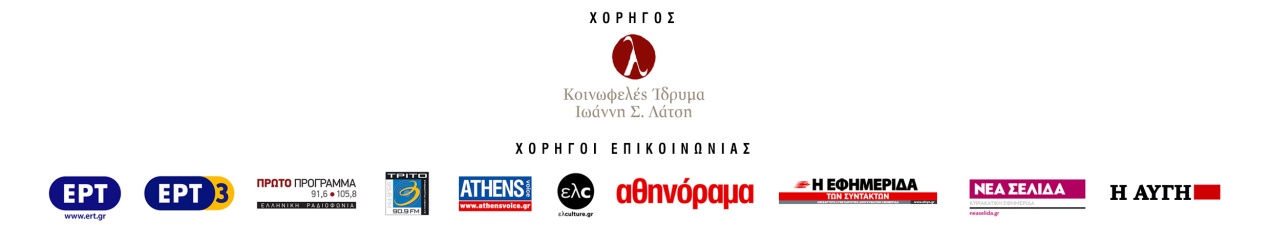 